 Supporting: 	MSFFL3013 Install commercial vinyl floor coverings
MSFFL3014 Install resilient floor coverings using custom designs and decorative finishes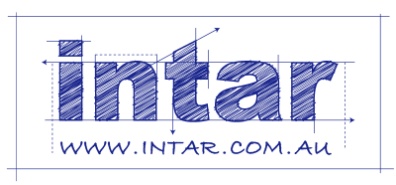 Section 2 Assignment: General laying techniquesProvide short answers to the following questions:What on-site conditions can affect the duration of an adhesive’s open time and working time? Name three factors.List three things that can go wrong with an installation due to an adhesive problem. For each one, answer the following questions:How has the problem affected the finished floor (that is, what has it done to the floor, or what does it look like)?What is the cause of the problem?How would you avoid this problem (what extra precautions could you take, or how would you vary the installation process)?List three things that can go wrong with a heat weld. For each problem, answer the following questions:What effect does the problem have on the finished weld? What is the cause of the problem?How would you avoid this problem?What advice would you give to the client about protecting their new floor immediately after installation?NameDate1.2.3.Problem 1 Effect on the finished floorCause of the problemHow to avoid itProblem 2Effect on the finished floorCause of the problemHow to avoid itProblem 3 Effect on the finished floorCause of the problemHow to avoid itProblem 1 Effect on the finished weldCause of the problemHow to avoid itProblem 2Effect on the finished weldCause of the problemHow to avoid itProblem 3Effect on the finished weldCause of the problemHow to avoid it